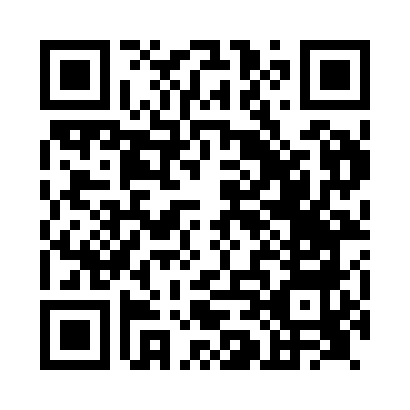 Prayer times for South Hetton, County Durham, UKMon 1 Jul 2024 - Wed 31 Jul 2024High Latitude Method: Angle Based RulePrayer Calculation Method: Islamic Society of North AmericaAsar Calculation Method: HanafiPrayer times provided by https://www.salahtimes.comDateDayFajrSunriseDhuhrAsrMaghribIsha1Mon2:514:331:106:549:4611:282Tue2:524:341:106:549:4511:273Wed2:524:351:106:539:4511:274Thu2:534:361:106:539:4411:275Fri2:534:371:106:539:4411:276Sat2:544:381:106:539:4311:277Sun2:554:391:116:529:4211:268Mon2:554:401:116:529:4111:269Tue2:564:411:116:529:4011:2510Wed2:574:421:116:519:3911:2511Thu2:574:431:116:519:3811:2512Fri2:584:451:116:509:3711:2413Sat2:594:461:116:509:3611:2414Sun2:594:471:126:499:3511:2315Mon3:004:491:126:499:3411:2316Tue3:014:501:126:489:3311:2217Wed3:024:521:126:479:3111:2118Thu3:024:531:126:479:3011:2119Fri3:034:551:126:469:2911:2020Sat3:044:561:126:459:2711:1921Sun3:054:581:126:449:2611:1922Mon3:064:591:126:449:2411:1823Tue3:065:011:126:439:2311:1724Wed3:075:031:126:429:2111:1625Thu3:085:041:126:419:1911:1526Fri3:095:061:126:409:1811:1527Sat3:105:081:126:399:1611:1428Sun3:105:091:126:389:1411:1329Mon3:115:111:126:379:1211:1230Tue3:125:131:126:369:1011:1131Wed3:135:141:126:359:0911:10